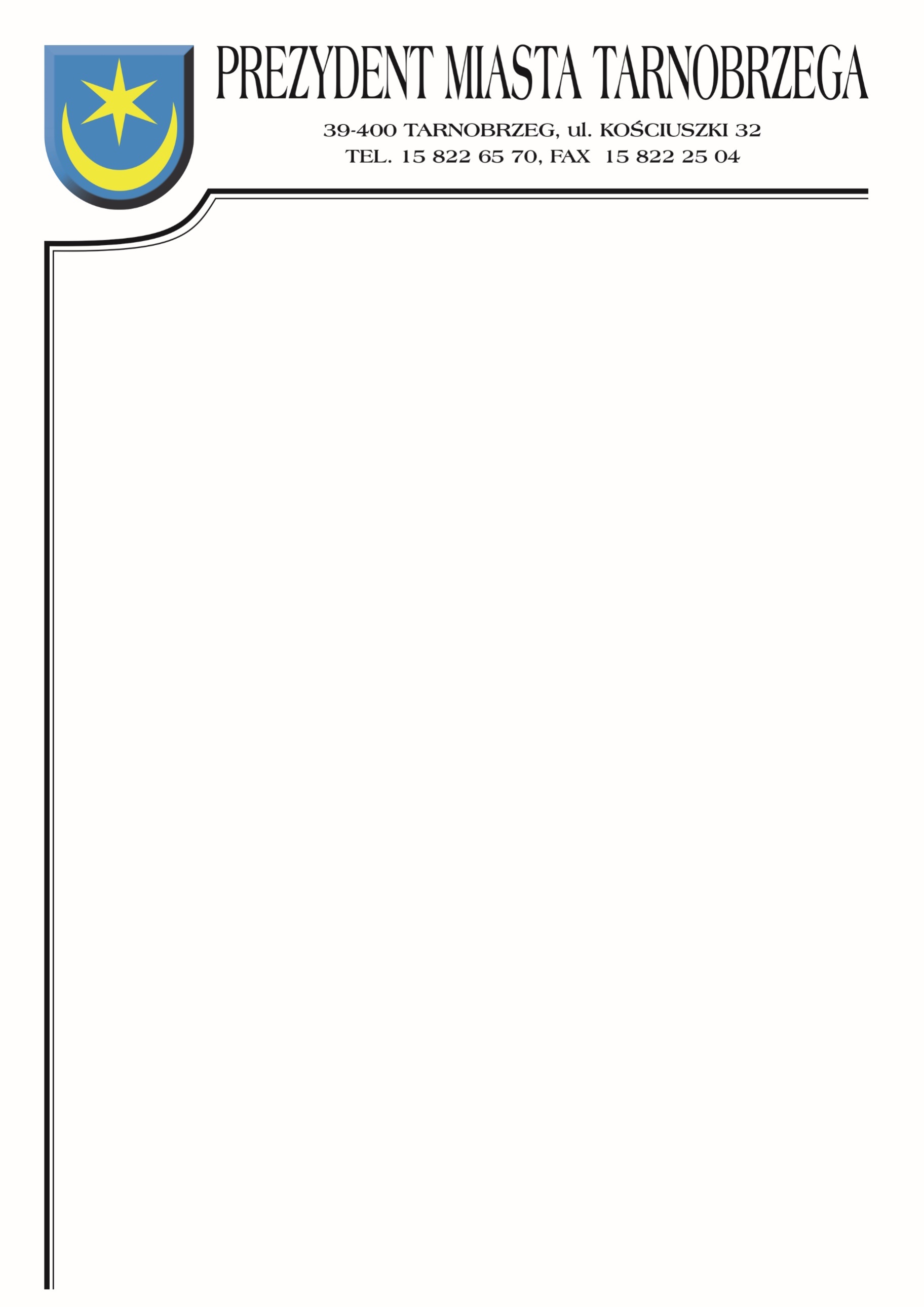 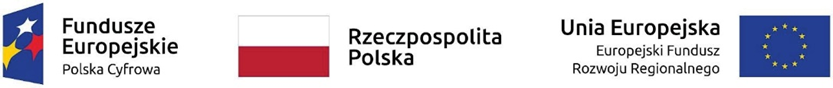 Sfinansowano w ramach reakcji Unii na pandemię COVID-19Znak sprawy: BZP-I.271.27.2022		                        Tarnobrzeg, dnia 23 grudnia 2022r.ZAWIADOMIENIE O WYBORZE OFERTY W ZADANIU 1 I UNIEWAŻNIENIU POSTĘPOWANIA W ZADANIU 2Dotyczy postępowania o udzielenie zamówienia na wykonanie zadania pn.: Dostawy i usługi związane z realizacją projektu grantowego „Cyfrowa Gmina” współfinansowanego ze środków Europejskiego Funduszu Rozwoju Regionalnego w ramach Programu Operacyjnego Polska Cyfrowa na lata 2014-2020, Osi Priorytetowej V. Rozwój cyfrowy JST oraz wzmocnienie cyfrowej odporności na zagrożenia - REACT-EU, Działanie 5.1 Rozwój cyfrowy JST oraz wzmocnienie cyfrowej odporności na zagrożenia – 2 zadania.Działając na podstawie art. 253 ust. 2 ustawy z 11 września 2019 r. – Prawo zamówień publicznych (Dz.U. 2022 poz. 1710 ze zm.), Zamawiający informuje, że dokonał wyboru najkorzystniejszej oferty w zadaniu 1.Jako ofertę najkorzystniejszą uznano ofertę złożoną przez Wykonawcę:Zadanie 1Genree IT Sp. z o.o.ul. Turystyczna 11A20-207 Lublin Cena brutto wykonania zadania:  718 443,00 złZadanie 2Postepowanie unieważnione.Wybrana oferta spełnia wszystkie wymogi określone w specyfikacji warunków zamówienia i uzyskała największą liczbę punktów na podstawie kryteriów oceny ofert zastosowanych w tym postępowaniu.Zgodnie ze specyfikacją warunków zamówienia kryteriami, jakim kierował się Zamawiający przy wyborze oferty najkorzystniejszej były: cena brutto wykonania zamówienia 60%, okres gwarancji na macierz 30% oraz okres gwarancji na przełącznik 10%. Zamawiający zgodnie ze wskazaną w specyfikacji formułą dokonał oceny punktowej złożonej oferty.W przedmiotowym postępowaniu ofercie przyznana została następująca punktacja:Jednocześnie działając na podstawie art. 260 ust. 2 ustawy z 11 września 2019 r. – Prawo zamówień publicznych (Dz.U. 2022, poz. 1710 ze zm.), Zamawiający zawiadamia 
o unieważnieniu postępowania o udzielenie zamówienia w zadaniu 2.Uzasadnienie faktyczne:Zamawiający unieważnia postępowanie o udzielenie zamówienia w zadaniu 2, gdyż cena najkorzystniejszej oferty przewyższa kwotę, którą zamawiający zamierza przeznaczyć na sfinansowanie zamówienia.Uzasadnienie prawne:Art. 255 ust. 3) ustawy z 11 września 2019 r. – Prawo zamówień publicznych (Dz.U. 2022, poz. 1710 ze zm.).Numer ofertyNazwa (firma) i adres wykonawcyLiczba pkt.cenaLiczba pkt.okres gwarancji na macierzLiczba  pkt.okres gwarancji na przełącznikLiczba pkt ogółem1Genree IT Sp. z o.o.ul. Turystyczna 11A20-207 LublinZadanie 160Zadanie130Zadanie 110Zadanie 1100